Επιμορφωτική Ημερίδα Θεολόγων 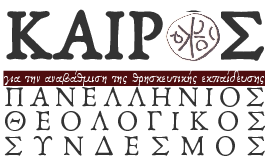 και Δασκάλων για τα ΘρησκευτικάΔεκέμβριος 2017Διοργάνωση ΠΑΝΕΛΛΗΝΙΟΣ ΘΕΟΛΟΓΙΚΟΣ ΣΥΝΔΕΣΜΟΣ «ΚΑΙΡΟΣ»                          Σάββατο 16 Δεκεμβρίου 2017 Ημερίδα-Εργαστήρια                 Θέμα: «Τι και πώς διδάσκουμε στα Θρησκευτικά σήμερα»Ημέρα:  16 Δεκεμβρίου 2017Ώρα: 09:00-15:00, Χώρος: Ελληνογαλλική Σχολή Ουρσουλινών, Ψυχάρη 10, Ν.ΨυχικόΠρόγραμμα:09:00-09:30 Προσέλευση-Εγγραφές09:30-12:00 Εργαστήριο ΟλομέλειαςΜάριος Κουκουνάρας Λιάγκης, Επίκουρος  Καθηγητής Θεολογικής Σχολής ΕΚΠΑΆγγελος Βαλλιανάτος, Δρ. Θεολογίας, Σχολικός Σύμβουλος Θεολόγων«Παλιά μαθαίναμε στα σχολεία»: μύθος ή πραγματικότητα;12:00-12:30 Διάλειμμα-Καφές12:30-14:30 Εργαστήρια σε ομάδες και κατ’επιλογήΧρυσάνθη Βαβέτση, ΜΑ Θεολογίας, ΕκπαιδευτικόςΕκπαιδευτικές Τεχνικές: Σχεδιάζω δραστηριότητες για την τάξη μου, χρησιμοποιώντας τον Οδηγό Εκπαιδευτικού και τον Φάκελο ΜαθήματοςΓιώργος Δινούσης , ΜΑ Θεολογίας, ΕκπαιδευτικόςΕίναι εφαρμόσιμες οι ενδεικτικές δραστηριότητες που προτείνει ο Αναθεωρημένος Οδηγός Εκπαιδευτικού Λυκείου;Παρασκευή Λεοντοπούλου, Δρ. Θεολογίας, Εκπαιδευτικός, Διευθύντρια Σχεδιάζοντας ένα μάθημα θρησκευτικών για την Γ ΛυκείουΜανώλης Παπαϊωάννου, Θεολόγος, ΕκπαιδευτικόςΦάκελος μαθήματος στο Γυμνάσιο;Εναλλακτικές προσεγγίσεις διδακτικού σχεδιασμούΠεριγραφές ΕργαστηρίωνΣάββατο 16 Δεκεμβρίου 2017Η επιλογή του εργαστηρίου θα γίνει κατά την εγγραφή-προσέλευση το πρωί της ίδιας ημέρας, 16 Δεκεμβρίου, 9:00-9:30.Η συμμετοχή είναι δωρεάν- Απαιτείται δήλωση συμμετοχής/προεγγραφή στην Ημερίδα , για να οργανωθούν τα εργαστήρια. Στείλτε το ονοματεπώνυμο και την ιδιότητά σας  kairos.theologoi@gmail.com  μέχρι τις 15 Δεκεμβρίου 2017 Α) Τίτλος Εργαστηρίου:  Εκπαιδευτικές Τεχνικές: Σχεδιάζω δραστηριότητες για την τάξη μου, χρησιμοποιώντας τον Οδηγό Εκπαιδευτικού και τον Φάκελο Μαθήματος Επιμορφώτρια: Χρυσάνθη Βαβέτση, ΜΑ Θεολογίας, ΕκπαιδευτικόςΤο εργαστήριο απευθύνεται σε καθηγητές θεολόγους της τάξης. Στόχοι του είναι οι εκπαιδευτικοί που θα συμμετάσχουν  να συσχετίζουν την τεχνική διδασκαλίας με την κατάλληλη Δ.Ε., να εξοικειωθούν με διαφορετικές  εκπαιδευτικές τεχνικές, να παροτρυνθούν στη χρήση των τεχνικών αυτών στην καθημερινή εκπαιδευτική πράξη. Στη διάρκεια του εργαστηρίου, μετά από σύντομη γνωριμία της ομάδας θα χωριστούμε σε ομάδες και θα πειραματιστούμε με τις τεχνικές διδασκαλίες και πώς αυτές προκύπτουν από - και συνδυάζονται  με τα ΠΣ/Οδηγό Εκπαιδευτικού και τον Φάκελο Μαθήματος (Γυμνάσιο και Λύκειο), αλλά και πώς αξιολογούνται τα μαθησιακά τους αποτελέσματα. Στο τέλος θα αναστοχαστούμε πάνω στις επιλογές μας, στη χρήση του Φακέλου Μαθήματος, αλλά και στις δυνατότητες εφαρμογής  των νέων τεχνικών και τρόπων διδασκαλίας.Β) Τίτλος Εργαστηρίου:  Είναι εφαρμόσιμες οι ενδεικτικές δραστηριότητες που προτείνει ο Αναθεωρημένος Οδηγός Εκπαιδευτικού Λυκείου ;Επιμορφωτής: Γιώργος Δινούσης , ΜΑ Θεολογίας, ΕκπαιδευτικόςΟι συμμετέχοντες θα προσεγγίσουν με βιωματικό τρόπο τις ενδεικτικές δραστηριότητες που προτείνει ο Αναθεωρημένος Οδηγός Εκπαιδευτικού Λυκείου (7.9.2017), θα συζητηθούν τα προβλήματα που συνήθως προκύπτουν στην τάξη κατά την εφαρμογή τους και θα αναζητηθούν προτάσεις-λύσεις για την επίλυση αυτών των προβλημάτων. Θα προηγηθεί γνωριμία των συμμετεχόντων, χωρισμός σε ομάδες και ανάθεση ρόλων μέσα στις ομάδες. Έπειτα αξιοποιώντας τις ενδεικτικές δραστηριότητες που προτείνει ο Οδηγός Εκπαιδευτικού για τη βασική έννοια ΘΡΗΣΚΕΙΑ και την επιμέρους έννοια 2.4.ΜΥΗΣΗ στη Β’ Λυκείου, οι συμμετέχοντες θα προσπαθήσουν να προσεγγίσουν την επιμέρους έννοια της Μύησης και κυρίως τις προϋποθέσεις και τις συνέπειες εισόδου-ένταξης στην Εκκλησία. Μέσα από τις τεχνικές μάθησης και στη συζήτηση που θα ακολουθήσει με τους συμμετέχοντες θα επιχειρηθεί να απαντηθούν κάποια ερωτήματα που συνήθως προκύπτουν κατά την εφαρμογή του ΠΣ, όπως π.χ.-Ποια από τις ενδεικτικές δραστηριότητες να επιλέξω;-Πόσο χρόνο θα μου πάρει αυτή η δραστηριότητα;-Τι θα κάνω, εφόσον το σχολείο μου δεν διαθέτει αίθουσα με Οπτικοακουστικά Μέσα;-Μπορώ να εφαρμόσω μια δική μου τεχνική διδασκαλίας;-Ποια υλικά χρειάζονται για την εφαρμογή αυτών των τεχνικών;Προσβλέπουμε το εργαστήριο να βοηθήσει τους συμμετέχοντες στην επίλυση των διαφόρων δυσκολιών και προβλημάτων που αναδύονται μέσα στην τάξη κατά την εφαρμογή των τεχνικών διδασκαλίας. Γ) Τίτλος Εργαστηρίου:  Σχεδιάζοντας ένα μάθημα θρησκευτικών για την Γ ΛυκείουΕπιμορφώτρια: Παρασκευή Λεοντοπούλου, Δρ. Θεολογίας, Εκπαιδευτικός, ΔιευθύντριαΠώς σχεδιάζουμε ένα μάθημα με σκοπό να ανταποκρίνεται στις ιδιαίτερες συνθήκες των μαθητών και του μονόωρου μαθήματος της Γ τάξης του Λυκείου; Αξιοποίηση τεχνικών, όπως οι εργασίες σε ομάδες και η επιλογή, ανάλυση και χρήση κειμένων, προς χάρη του μαθήματός μας για τους μαθητές της Γ Λυκείου. Εφαρμόζουμε τις τεχνικές αυτές αξιοποιώντας και τον Φάκελο του Μαθήματος για τα προσδοκώμενα μαθησιακά αποτελέσματα που επιδιώκουμε (σε συγκεκριμένη ενότητα/μάθημα). Στο τέλος, θα χρειαστεί να αποφασίσουμε, πόσο σημαντική μπορεί να είναι η καλή προετοιμασία για ένα «καλό» κατά την κρίση μας μάθημα.Δ) Τίτλος Εργαστηρίου:  Φάκελος μαθήματος; Εναλλακτικές προσεγγίσεις διδακτικού σχεδιασμούΕπιμορφωτής: Μανώλης Παπαϊωάννου, Θεολόγος, ΕκπαιδευτικόςΜέσα από την εφαρμογή μιας διδακτικής ενότητας, από το ΠΣ για το μάθημα των Θρησκευτικών στο Γυμνάσιο, θα επιχειρήσουμε να δούμε στην πράξη πώς μπορεί να σχεδιαστεί και να εφαρμοστεί ένα διδακτικό δίωρο, χωρίς υποχρεωτική χρήση υλικού από τον φάκελο του μαθήματος. Παρουσιάζονται εναλλακτικές δραστηριότητες πέρα από τις αναφερόμενες στο ΠΣ και εξετάζεται αν αυτές μπορεί να υπηρετούν εξίσου αποτελεσματικά τα προσδοκώμενα μαθησιακά αποτελέσματα της διδακτικής ενότητας, υποστηρίζοντας τηn καινούργια θρησκευτική γνώση, που προσφέρεται στους μαθητές.Στο τέλος αναστοχαστικά θα αναρωτηθούμε αν μια αντίστοιχη διδακτική πράξη μπορεί να κινηθεί παράλληλα ή ανεξάρτητα από τη χρήση του περιεχομένου των Φακέλων Υλικού, δίνοντας νέες παιδαγωγικές δυνατότητες αξιοποίησης του θρησκευτικού μαθήματος.Εργαστήριο ΟλομέλειαςΕ) Τίτλος Εργαστηρίου:  «Παλιά μαθαίναμε στα σχολεία»: μύθος ή πραγματικότητα;Επιμορφωτές: Μάριος Κουκουνάρας Λιάγκης, Επικ.  Καθηγητής Θεολογικής Σχολής ΕΚΠΑ, Άγγελος Βαλλιανάτος, Δρ. Θεολογίας, Σχολικός Σύμβουλος ΘεολόγωνΌλοι και όλες μαζί θα πειραματισθούμε με τις διαδικασίες μάθησης και τα αποτελέσματά τους συγκρίνοντας στην πράξη διαφορετικές μεθόδους και διαφορετικές θεωρίες, Φυσικά σε αυτές θα επιχειρήσουμε να βρούμε τη δική μας διδακτική πρακτική και την ταυτότητά της επιχειρώντας να απαντήσουμε σε δύο βασικά και πρωταρχικά ερωτήματα κάθε σχεδιασμού και εφαρμογής διδασκαλίας:Πώς μαθαίνουν και τι μαθαίνουν τα παιδιά;Σάββατο 16 Δεκεμβρίου 2017 –Ελληνογαλλική Σχολή Ουρσουλινών [Ψυχάρη10- Ν. Ψυχικό] από τις 9.00π.μ. -15.00 μ.μ.